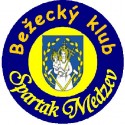 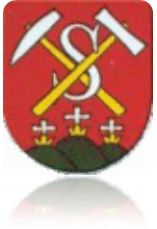 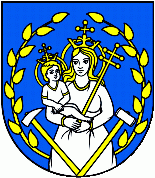   Tam v krásnom hlbokom údolí,   kde mnoho prameňov šumí,   tam, kde vyviera riečka Bodva,    kde počuť prekrásny spev vtákov    a ešte aj dnes    v skorých ranných hodinách    ozýva sa klepot stáročných hámrov,    tam leží mestečko Medzev.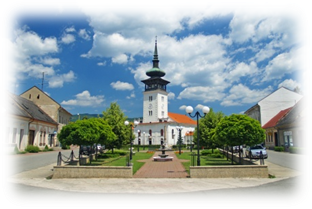 Dňa 8.júla 2017      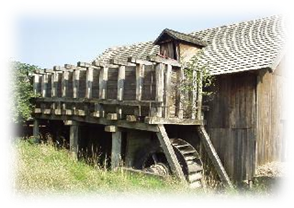 Vás srdečne pozývame krátko narušiť túto krásu prírody počas 15. ročníka Hámorníckeho polmaratónu.Tešíme sa na stretnutie s Vami.Organizačný výborPropozície pretekovBežecký klub Spartak Medzev v spolupráci s mestom Medzev a obcou Štós usporiada dňa 8. júla 2017 (sobota) so štartom o 11:00 hod. 15. ročník Hámorníckeho polmaratónu.Všetci sponzori budú uvedení na reklamnej tabuli v mieste štartu. Trať meria 21,095 km, povrch trate je asfaltový, vedie ulicami mesta Medzev, pokračuje do obce Štós a späť.Prezentácia: na futbalovom ihrisku v Medzeve a to od 9.00 hod. až do štartu pre každú kategóriu,/ každý účasník obdrží tašku s občerstvením a tričko/ Šatne: na futbalovom ihrisku v Medzeve /  .ON LINE REGISTRÁCIA a PLATBA do 02.07.2016 23:59 !!!PLATBA : 10 €. Pri platbe na účet, nezabudnúť uviesť VARIABILNÝ SYMBOL - DÁTUM NARODENIA v tvare DDMMRRRR (01011900). Do poznámky uviesť MENO A PRIEZVISKO. Číslo účtu: IBAN - SK45 7500 0000 0040 1153 0072. PRI PREZENTÁCII PLATBA 12 €  !!! HÁMORNÍČEK ZDARMA!!! 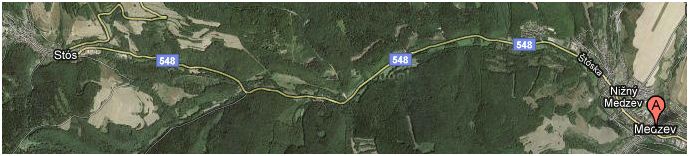 TRAŤ PRETEKOV Štart: na futbalovom ihrisku v Medzeve o 11:00 hod.Občerstvenie: bude poskytnuté na 5-tom, 10-tom, 15-tom km trate a po dobehnutí do cieľa  bude pripravený obed, pivo, nealko a ovocie.Preteká sa podľa pravidiel atletiky a v súlade s týmito propozíciami.Informácie: 	podáva riaditeľ pretekov  p. Imling Ján - tel.: 0915 444 949         jan.imling@gmail.com   www.bkspartakmedzev.sk                       Kategórie bežci  		Hodnotenie bežci             Muži:           A – do39rokov		     A – 1. - 3. miesto finančná odmena             B – do 49 rokov		     B – 1. - 3. miesto finančná odmenaC – do 59 rokov		     C – 1. - 3. miesto finančná odmenaD – do 69 rokov		     D – 1. - 3. miesto finančná odmenaE – nad 70 rokov – 10 km	     E – 1. - 3. miesto finančná odmena Ženy:            F – do 39 rokov		     F – 1. - 3. miesto finančná odmena                       G – do 49 rokov		     G – 1. - 3. miesto finančná odmena	               H – nad 50 rokov		     H - 1 – 3. Miesto finančná odmena Domáci:       I – bez rozdielu veku	                        I – 1. - 3. miesto finančná odmenaCenu starostu obce Štós  -      získa prvý muž na obrátke v obci Štós				  a prvá žena na obrátke v obci Štós   POZOR!   2. Ročník Hámorníckej desiatky.              M – 1. - 3. miesto finančná odmena a trofej +medaila            Ž   – 1. - 3. miesto finančná odmena a trofej +medaila9.ROČNÍK     IN-LINE korčuliari  /16 km. Do obce Štós a späť/                 Hodnotenie IN-LINE korčuliari            IM – 1. - 3. miesto finančná odmena a trofej +medaila            IŽ   – 1. - 3. miesto finančná odmena a trofej +medaila Detské kategórie: o TROFEJ H Á M O R N Í Č E K 4. ROČNÍK-VMBL 2017PREZENTÁCIA- na  futbalovom  ihrisku  od 9.00hod. do 11.00hod.	                              D1 -  rok 2013  a mladší	dievčatá            	       30 mD1-   rok 2013  a mladší    chlapci                                  30 mDB – rok 2010 – 2012	chlapci / dievčatá 	       100 mDC – rok 2008 – 2009	chlapci / dievčatá	       200 mDD – rok 2006 – 2007	chlapci / dievčatá	       300 mDE – rok  2004 – 2005	chlapci / dievčatá	       600 mDF – rok  2002 – 2003	chlapci / dievčatá	       1200 mDG – rok 2000 -  2001	chlapci / dievčatá	       1800 m   Prví traja v každej kategórií dostanú medailu a každý účastník dostane balíček.  Poznámky:- organizátor nepreberá zodpovednosť za škody na majetku, alebo na   zdraví súvisiace s cestou, pobytom a účasťou pretekárov na podujatí- pretekári štartujú na vlastné riziko a sú povinní dodržiavať príslušné ustanovenia zákona  č. 8/2009 Z.z. o  cestnej premávke a o zmene a doplnení niektorých zákonov a Vyhlášku Ministerstva vnútra Slovenskej  republiky 9/2009 Z. z., ktorou sa vykonáva zákon o cestnej premávke.